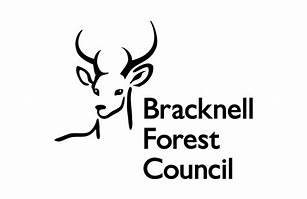 Market Engagement Exercise for Care & Support ProvidersNovember 2022IntroductionBracknell Forest Council is carrying out a project to review supported living provision for adults with learning disabilities and autism.This market engagement activity is aimed at care and support providers of supported living services for adults (18+) with learning disabilities and autism.We want to engage with our existing providers as well as providers that do not currently operate services in the borough, to understand the issues, challenges, and opportunities around delivering supported living services.  The information we receive will help us shape the way the supported living service is commissioned and provided in future. InstructionsTo take part in this market engagement activity, please complete the questionnaire below and return via the South East Business Portal by Tuesday 6th December 2022. For further information, please send a message through the South East Business Portal and it will be directed to the relevant person for a response. PART 1 - Details of Person (and Organisation) Completing the QuestionnairePART 2 - QUESTIONNAIREPART 3 – FURTHER ENGAGEMENTThank you for taking the time to complete this questionnaire.We will keep you informed about further market engagement activities and/ or tender opportunities through the South East Business Portal. In the meantime, we are keen to hear from providers who may be interested in a further in-depth discussion about supported living models and approaches. If you would be willing to meet with us, please let us know about any areas of specialism/ expertise that you feel would be useful to share:This is a market engagement exercise only and any provider who participates shall be given no favourable treatment during any subsequent procurement exercise (if such a procurement materialises) and that this is entirely separate to any procurement process. As such, contributions have no bearing upon any future bids. Please also note that by submitting a response and attending any meeting it will be deemed that providers will have accepted that any IP rights relating to content discussed during the meeting will rest with the Council and that their existing IP rights will not be affected.Organisation Name & AddressType of services you deliver and any areas of specialismName of Person Completing the Questionnaire/ Contact PersonTelephone NumberEmail AddressGeneralGeneralGeneral1Do you currently provide services in or around Bracknell Forest borough?YES NO1.aIf no, where do you currently operate?2Are there any factors that would discourage you from working with Bracknell Forest Council?YES NOComments:3Are there any factors that would encourage you to work with Bracknell Forest Council?YES NOComments:Commissioning Best Practice and Emerging Needs Commissioning Best Practice and Emerging Needs Commissioning Best Practice and Emerging Needs 4In your experience, what works well in the commissioning of Supported Living Services? 5.What new or emerging needs are you seeing in your delivery of services in Bracknell Forest/ elsewhere?Procurement Model Procurement Model Procurement Model 6What is your experience of contracting with local authorities i.e., block contracts/ DPS/ Flexible Frameworks? Block Contracts Spot Contracts Frameworks Dynamic Purchasing Systems 7What works well?8What is challenging?9Do you think it is beneficial to define specific lots for areas of specialism/ location/ geographical area?If so, please tell us what works well? If not, what are the barriers/ challenges? Lots defined by region/ geographical area: YES  NO Comments:Lots defined by support needs (by areas of specialism such as ASD, behaviour that challenges, complex health needs): YES  NO Comments:Lots defined by type of support (standard/ enhanced, community support, visiting support, accommodation-based support): YES  NO Comments:Service Model Service Model Service Model 10Pricing models - What pricing models work best? How do these impact on your services? 11What models of supported living do you find to be most successful in terms of number of people, approach to core/ shared support, needs supported, approach to voids?12Please describe your relationship with Housing Providers (do you provide housing or work in partnership with Registered Providers? What works well, what are the challenges?13How do you measure outcomes for people with support need?14What experience do you have of using Assistive Technology? What works well? What doesn’t